ΚΟΙΝΩΦΕΛΗΣ ΕΠΙΧΕΙΡΗΣΗ                                                               ΑΡ. ΠΡΩΤ. : 42/10-01-2022ΔΗΜΟΥ ΛΕΒΑΔΕΩΝ (Κ.Ε.ΔΗ.Λ)                                                       ΠΡΟΫΠΟΛΟΓΙΣΜΟΣ: 900,00€ ΜΕ ΦΠΑΤο αντικείμενο της μελέτης είναι η παροχή υπηρεσιών καθαριότητας των γραφείων της Κ.Ε.ΔΗ.Λ., συμπεριλαμβανομένων των υλικών, στο πλαίσιο παράτασης της υλοποίησης του προγράμματος ESTIA 2021: ΣΤΕΓΑΣΤΙΚΟ ΠΡΟΓΡΑΜΜΑ ΓΙΑ ΑΙΤΟΥΝΤΕΣ ΔΙΕΘΝΗ ΠΡΟΣΤΑΣΙΑ,  που υλοποιείται από την Κοινωφελή Επιχείρηση του Δήμου Λεβαδέων, κατόπιν συμφωνίας επιδότησης δράσης με το Υπουργείο Μετανάστευσης & Ασύλου. Η επιλογή θα γίνει με τη διαδικασία της απευθείας ανάθεσης, σύμφωνα με τις διατάξεις του άρθρου 118 του Ν. 4412/2016, όπως αυτό ισχύει  και με κριτήριο κατακύρωσης τη χαμηλότερη τιμή.Για την ανωτέρω δαπάνη παροχής υπηρεσιών καθαριότητας των γραφείων της Κ.Ε.ΔΗ.Λ. στο πλαίσιο παράτασης της υλοποίησης του προγράμματος ESTIA 2021: ΣΤΕΓΑΣΤΙΚΟ ΠΡΟΓΡΑΜΜΑ ΓΙΑ ΑΙΤΟΥΝΤΕΣ ΔΙΕΘΝΗ ΠΡΟΣΤΑΣΙΑ,  έχει εγγραφεί πίστωση ύψους εννιακοσίων ευρώ (900,00€) στον προϋπολογισμό της Κ.Ε.ΔΗ.Λ. οικ. έτους 2022 και στο Κ.Α 15/6264.001 με τίτλο «Αμοιβές Τρίτων για Καθαρισμό Γραφείων». ΤΕΧΝΙΚΗ ΠΕΡΙΓΡΑΦΗ ΠΑΡΟΧΗΣ ΥΠΗΡΕΣΙΩΝ ΚΑΘΑΡΙΟΤΗΤΑΣ:ΧΩΡΟΙ ΕΥΘΥΝΗΣ ΥΠΟΚΕΙΜΕΝΟΙ ΣΤΗΝ ΠΑΡΟΧΗ ΥΠΗΡΕΣΙΑΣ ( περιγραφή )ΚΟΙΝΩΦΕΛΗΣ ΕΠΙΧΕΙΡΗΣΗ                                                               ΑΡ. ΠΡΩΤ. : 42/10-01-2022ΔΗΜΟΥ ΛΕΒΑΔΕΩΝ (Κ.Ε.ΔΗ.Λ)                                                       ΠΡΟΫΠΟΛΟΓΙΣΜΟΣ: 900,00€ ΜΕ ΦΠΑΠΕΡΙΓΡΑΦΗ ΕΡΓΑΣΙΩΝ  - ΤΟΠΟΣ – ΧΡΟΝΟΣ – ΣΥΧΝΟΤΗΤΑ ΕΚΤΕΛΕΣΗΣ ΤΩΝ ΕΡΓΑΣΙΩΝ ΚΑΘΑΡΙΣΜΟΥΟι εργασίες καθαρισμού θα γίνονται με καθορισμένη συχνότητα, όπως αναφέρεται στον παρακάτω πίνακα:ΠΑΡΕΧΟΜΕΝΕΣ ΕΡΓΑΣΙΕΣ:Α. Οι εργασίες καθαρισμού γραφείων περιγράφονται αναλυτικά παρακάτω:Δάπεδα – Σκούπισμα  με  σκούπα και σφουγγάρισμαΈπιπλα - Ξεσκόνισμα και υγρό καθάρισμαΚαλαθάκια – Άλλαγμα σακούλας Β. Οι εργασίες καθαρισμού ερμαρίων, ντουλαπών και καθισμάτων περιγράφονται αναλυτικά παρακάτω:1.  Ερμάρια – Ξεσκόνισμα και υγρό καθάρισμα.2.  Ντουλάπες & Βιβλιοθήκες- Ξεσκόνισμα και υγρό καθάρισμα3.  Καθίσματα (Καρέκλες) - Ξεσκόνισμα και υγρό καθάρισμαΓ. Οι εργασίες καθαρισμού τζαμιών και περσίδων περιγράφονται αναλυτικά παρακάτω:1.  Περσίδες – Υγρό καθάρισμα2.  Τζάμια εσωτερικά και εξωτερικά - Υγρό καθάρισμαΔ.  Οι εργασίες καθαρισμού W.C. περιγράφονται αναλυτικά παρακάτω:1.  Δάπεδα – Σφουγγάρισμα με χρήση και απολυμαντικών2.  Τοίχοι   – Υγρό καθάρισμα με χρήση και απολυμαντικών3.  Σιφώνια – Ρίψη διαλύματος χλωρίου με αναλογία 1 δισκίο ανά 500 ml νερού4.  Νιπτήρες - Υγρό καθάρισμα με χρήση και διαλύματος χλωρίου με αναλογία 1 δισκίο ανά 500 ml νερού5.  Λεκάνες - Υγρό καθάρισμα με χρήση και διαλύματος χλωρίου με αναλογία 1 δισκίο ανά500 ml νερού.6.  Καλαθάκια – Άλλαγμα σακούλας7. Παρακολούθηση και αναπλήρωση υγρού κρεμοσάπουνου χειρός στις υπάρχουσες θήκες. 8. Παρακολούθηση και αναπλήρωση των χειροπετσετών στις αντίστοιχες θήκες. 9. Παρακολούθηση και αναπλήρωση χαρτιών υγείας στις αντίστοιχες θήκες. Ε. Οι εργασίες καθαρισμού στις ΠΟΡΤΕΣ ΕΙΣΟΔΩΝΟι πόρτες των  εισόδων  θα  καθαρίζονται με υγρό  καθάρισμα και χρήση απολυμαντικών και θα ξεσκονίζονται επιμελώς.Τα υλικά που θα χρησιμοποιηθούν με ποινή αποκλεισμού θα πρέπει να είναι σύγχρονα, εγκεκριμένα από το Γενικό Χημείο του Κράτους και φιλικά προς το περιβάλλον και δεν θα προκαλούν φθορές στους χώρους. Επίσης θα πρέπει να έχουν ισχυρή απολυμαντική δράση, στο πλαίσιο πρόληψης της εξάπλωσης του COVID-19.Οι ενδιαφερόμενοι οφείλουν να επισκεφθούν του χώρους που αφορούν το αντικείμενο του έργου για να λάβουν γνώση των επιτόπιων συνθηκών εργασίας.Θεωρείται δεδομένο ότι οι διαγωνιζόμενοι έλαβαν πλήρη γνώση των όρων της παρούσας και των ειδικών συνθηκών των εργασιών. Σε καμία περίπτωση ο ανάδοχος δεν θα μπορεί να στηρίζεται στην άγνοια των συνθηκών και αναγκών.Ο   ανάδοχος   θα   πρέπει   με  ποινή  αποκλεισμού να  διαθέτει  τον απαραίτητο εξοπλισμό ήτοι τα απαραίτητα πανιά, σφουγγαρίστρες, σφουγγαρόπανα και επιπλέον σκούπες, φαράσια, καθαριστήρες περσίδων, καθαριστήρες τζαμιών, ψεκαστήρες, γάντια, κουβάδες μικρούς και μεγάλους, καρότσι καθαρισμού για υγρό και ξηρό καθάρισμα, διπλό τροχήλατο καρότσι σφουγγαρίσματος και σκούπα καθαρισμού παρκέ .Ο καθαρισμός θα περιλαμβάνει  επίσης της συγκέντρωση σκουπιδιών σε μαύρες σακούλες και την απομάκρυνσή τους σε χώρο εκτός κτιρίου, ο οποίος θα υποδειχθεί από το αρμόδιο τμήμα παροχών και προμηθειών και την εναπόθεσή τους στους αντίστοιχους κάδους απορριμμάτων.Το σφουγγάρισμα θα πρέπει να γίνεται με απορρυπαντικό –απολυμαντικό και θα πρέπει να χρησιμοποιείται φρέσκια διάλυση.Μετά από κάθε χρήση τα πανιά, σφουγγαρίστρες και σφουγγαρόπανα θα πρέπει υποχρεωτικά να καθαρίζονται και απολυμαίνονται.Όλα τα εργαλεία και συσκευές που θα χρησιμοποιούνται θα είναι σε άριστη κατάσταση τόσο από άποψης λειτουργίας όσο και εμφάνισης.                                                                                                                  ΛΙΒΑΔΕΙΑ, 10-01-2022                    Ο ΣΥΝΤΑΞΑΣ                                                                                ΘΕΩΡΗΘΗΚΕ          ΠΑΣΒΑΝΤΙΔΗΣ ΧΑΡΑΛΑΜΠΟΣ                                                         ΖΟΥΒΕΛΟΥ ΕΛΕΝΗΥΠΕΥΘΥΝΟΣ ΠΑΡΟΧΩΝ&ΠΡΟΜΗΘΕΙΩΝ                                         ΥΠΕΥΘΥΝΗ ΟΙΚΟΝΟΜΙΚΏΝΚΟΙΝΩΦΕΛΗΣ ΕΠΙΧΕΙΡΗΣΗ                                                              ΑΡ. ΠΡΩΤ. : 42/10-01-2022ΔΗΜΟΥ ΛΕΒΑΔΕΩΝ (Κ.Ε.ΔΗ.Λ.)                                                     ΠΡΟΫΠΟΛΟΓΙΣΜΟΣ: 900,00€ ΜΕ ΦΠΑΕΝΔΕΙΚΤΙΚΟΣ ΠΡΟΫΠΟΛΟΓΙΣΜΟΣ                                                                                                                  ΛΙΒΑΔΕΙΑ, 10/01/2022                    Ο ΣΥΝΤΑΞΑΣ                                                                                  ΘΕΩΡΗΘΗΚΕ           ΠΑΣΒΑΝΤΙΔΗΣ ΧΑΡΑΛΑΜΠΟΣ                                                       ΖΟΥΒΕΛΟΥ ΕΛΕΝΗΥΠΕΥΘΥΝΟΣ ΠΑΡΟΧΩΝ&ΠΡΟΜΗΘΕΙΩΝ                                         ΥΠΕΥΘΥΝΗ ΟΙΚΟΝΟΜΙΚΩΝΚΟΙΝΩΦΕΛΗΣ ΕΠΙΧΕΙΡΗΣΗ                                                              ΑΡ. ΠΡΩΤ.: 42/10-01-2022ΔΗΜΟΥ ΛΕΒΑΔΕΩΝ (Κ.Ε.ΔΗ.Λ)                                                      ΠΡΟΫΠΟΛΟΓΙΣΜΟΣ: 900,00€ ΜΕ ΦΠΑΟΙΚΟΝΟΜΙΚΗ ΠΡΟΣΦΟΡΑ							Έλαβα γνώση και συμφωνώ με τους                                                                                                             	 όρους της υπ’ αριθ. 42/10-01-2022                                                                                                        	  τεχνικής έκθεσης και βάσει αυτής  							   καταθέτω  την προσφορά μου.						Λιβαδειά, 	  							    Ο προσφέρωνΚΟΙΝΩΦΕΛΗΣ ΕΠΙΧΕΙΡΗΣΗ                                                              ΑΡ. ΠΡΩΤ. : 42/10-01-2022ΔΗΜΟΥ ΛΕΒΑΔΕΩΝ (Κ.Ε.ΔΗ.Λ)                                                      ΠΡΟΫΠΟΛΟΓΙΣΜΟΣ: 900,00€ ΜΕ ΦΠΑΓενική Συγγραφή ΥποχρεώσεωνΆρθρο 1ο: Αντικείμενο της εργασίαςΩς αντικείμενο της παρούσας τεχνικής μελέτης ορίζεται η παροχή υπηρεσιών καθαριότητας των γραφείων της Κ.Ε.ΔΗ.Λ., συμπεριλαμβανομένων των υλικών,  στο πλαίσιο παράτασης της υλοποίησης του προγράμματος ESTIA 2021: ΣΤΕΓΑΣΤΙΚΟ ΠΡΟΓΡΑΜΜΑ ΓΙΑ ΑΙΤΟΥΝΤΕΣ ΔΙΕΘΝΗ ΠΡΟΣΤΑΣΙΑ,  που υλοποιείται από την Κοινωφελή Επιχείρηση του Δήμου Λεβαδέων, κατόπιν συμφωνίας επιδότησης δράσης με το Υπουργείο Μετανάστευσης & Ασύλου.Άρθρο 2ο : Ισχύουσες ΔιατάξειςΗ διενέργεια του διαγωνισμού και η εκτέλεση της προμήθειας διέπονται από τις διατάξεις του Ν.4412/2016 «Δημόσιες Συμβάσεις Έργων, Προμηθειών και Υπηρεσιών (προσαρμογή στις Οδηγίες 2014/24/ΕΕ και 2014/25/ΕΕ)», όπως αυτές αναδιατυπώθηκαν κατά περίπτωση και διατηρήθηκαν σε ισχύ.Άρθρο 3ο: Συμβατικά στοιχείαΤα συμβατικά στοιχεία κατά σειρά ισχύος είναι:Η Τεχνική ΈκθεσηΟ ενδεικτικός προϋπολογισμός και το τιμολόγιο προσφοράςΗ Συγγραφή ΥποχρεώσεωνΆρθρο 4ο : Τεχνικές ΠροδιαγραφέςΩς αναλύονται στο κεφάλαιο  Τεχνική Περιγραφή Παροχής Υπηρεσιών Καθαριότητας. Άρθρο 5ο : ΠροϋπολογισμόςΟ προϋπολογισμός παροχής υπηρεσιών καθαριότητας, συμπεριλαμβανομένων των απαραίτητων υλικών, στο πλαίσιο παράτασης υλοποίησης του Προγράμματος ESTIA 2021, ανέρχεται σε εννιακόσια ευρώ (900,00€) συμπεριλαμβανομένου του ΦΠΑ 24% . Η δαπάνη θα βαρύνει τον Κ.Α 15/6264.001 με τίτλο «Αμοιβές Τρίτων για Καθαρισμό Γραφείων». Άρθρο 6ο : Κατακύρωση παροχής υπηρεσιών - ανάθεσηΗ κατακύρωση θα γίνει στον προσφέροντα τη χαμηλότερη από άποψη οικονομικού κόστους προσφορά, σύμφωνα με τις διατάξεις του ν. 4412/2016, όπως αυτές ισχύουν. Άρθρο 7ο : Σύμβαση παροχής υπηρεσιώνΜεταξύ της Κ.Ε.ΔΗ.Λ. και του μειοδότη θα συναφθεί σύμβαση παροχής υπηρεσιών, σύμφωνα με τις διατάξεις του νομικού πλαισίου που διέπει τη λειτουργία της Κοινωφελούς Επιχείρησης του δήμου Λεβαδέων. Η εκχώρηση σε τρίτους των υποχρεώσεων και των δικαιωμάτων που απορρέουν από τη σύμβαση με τον  προμηθευτή,  απαγορεύεται. Η χρονική διάρκεια εκτέλεσης του αντικειμένου της σύμβασης παροχής υπηρεσιών καθαριότητας των γραφείων της Κ.Ε.ΔΗ.Λ., συμπεριλαμβανομένων των απαραίτητων υλικών,  στο πλαίσιο παράτασης υλοποίησης του Προγράμματος ESTIA 2021, ορίζεται από την υπογραφή της σύμβασης έως τη λήξη της παράτασης, ήτοι 15/04/2022.Άρθρο 8ο . Παραδοτέα – Παραλαβή των υποκείμενων στην παρεχόμενη υπηρεσία εργασιών.Η παροχή της υπηρεσίας, θα γίνεται υπό την εποπτεία της  Επιτροπής Παραλαβής της Κ.Ε.ΔΗ.Λ. στον οριζόμενο χώρο ευθύνης (γραφεία), σύμφωνα με το άρθρο 221 του Ν 4412/2016, όπως ισχύει και με βάση τα όσα ορίζονται στις ειδικές υποχρεώσεις των παραδοτέων του αναδόχου που παρατίθενται παρακάτω, καθώς και σύμφωνα με τις σχετικές υποδείξεις του τμήματος παροχών και προμηθειών. Η καθαριότητα των γραφείων θα πραγματοποιείται τις συμφωνηθείσες μέρες σε ώρες εκτός του ωραρίου λειτουργίας της Κ.Ε.ΔΗ.Λ., κατόπιν συμφωνίας με το Τμήμα Προμηθειών και την αρμόδια επιτροπή παραλαβής. Άρθρο 9ο : Αμοιβή - Τιμολόγιο – ΠληρωμήΩς αμοιβή ορίζεται η αποζημίωση του αναδόχου , ανεξάρτητα εάν εργάστηκε μόνος του ή με συνεργείο βοηθών και η καταβολή του τιμήματος θα γίνεται σύμφωνα με τους όρους της σύμβασης παροχής υπηρεσιών. Το εκάστοτε εκδιδόμενο τιμολόγιο θα εξοφλείται πλήρως (100%) εντός τριάντα (30) ημερών μετά από την οριστική παραλαβή από την αρμόδια επιτροπή του συνόλου των εργασιών που συντελέστηκαν (άρθρο 200 παρ. 1-4 Ν. 4412/2016 όπως ισχύει),   με έκδοση σχετικού χρηματικού εντάλματος πληρωμής και την προσκόμιση του Τιμολογίου από τον προμηθευτή. Στο τιμολόγιο θα πρέπει να αναγράφονται το είδος των εργασιών που συντελέστηκαν, η διεύθυνση όπου έγινε η παροχή υπηρεσιών, η συνολική αξία και οι νόμιμες επιβαρύνσεις που βαρύνουν τον προμηθευτή – τεχνικό συνεργάτη. Τα δικαιολογητικά που, κατ’ ελάχιστο, απαιτούνται για την πληρωμή του προμηθευτή είναι:α) Πρωτόκολλο παραλαβής καλής εκτέλεσης εργασιώνβ) Τιμολόγιο του προμηθευτή που να αναφέρει την ένδειξη «Εξοφλήθηκε».δ) Εξοφλητική απόδειξη του προμηθευτή, εάν το τιμολόγιο δεν φέρει την ένδειξη «Εξοφλήθηκε».ε) Πιστοποιητικά Φορολογικής και Ασφαλιστικής Ενημερότητας (προαπαιτούμενα κατά τη υποβολή της οικονομικής προσφοράς).Ο  προμηθευτής  υπόκειται  σε  όλους  τους,  βάσει των κείμενων διατάξεων, φόρους, τέλη, κρατήσεις που θα ισχύουν κατά την ημέρα της παροχής υπηρεσίας. Η καταβολή της αμοιβής του προμηθευτή θα γίνεται με την προσκόμιση των παραστατικών που προβλέπονται παραπάνω,  καθώς και κάθε άλλου δικαιολογητικού που τυχόν ζητηθεί από τις αρμόδιες υπηρεσίες που διενεργούν τον έλεγχο και την πληρωμή (άρθρο 200 παρ. 6 Ν.4412/2016 όπως ισχύει). Άρθρο 10ο :  Λόγοι αποκλεισμού – Καταγγελία σύμβασηςΟι όροι, τα γενικά στοιχεία και προδιαγραφές που παρατίθενται στην παραπάνω τεχνική περιγραφή, θεωρούνται δεσμευτικοί και οποιαδήποτε απόκλιση ή μη συμμόρφωση σε αυτούς συνιστά αιτία απόρριψης της προσφοράς. Σε περίπτωση που ο Ανάδοχος παρεκκλίνει από τις συμφωνηθείσες προδιαγραφές παροχής της υπηρεσίας και συγκεκριμένα εάν δεν προσφέρει την παραδοτέα υπηρεσία, είτε καθόλου είτε στους προβλεπόμενους χρόνους, ή δεν πληρούνται οι όροι και προδιαγραφές που συμφωνήθηκαν, τούτο δύναται να αποτελέσει αιτία καταγγελίας της σύμβασης μονομερώς από την Κ.Ε.ΔΗ.Λ.Άρθρο 11ο : Επίλυση διαφορώνΟι τυχόν διαφωνίες που προκύψουν κατά την εκτέλεση της εργασίας, επιλύονται κατά τις διατάξεις των νόμων που διέπουν το θεσμικό πλαίσιο λειτουργίας της Κ.Ε.ΔΗ.Λ.  και στα αρμόδια δικαστήρια.	Ειδική Συγγραφή ΥποχρεώσεωνΆρθρο 1ο : Προσφορές που παρουσιάζουν αποκλίσεις από τα γενικά στοιχεία, την τεχνική περιγραφή και τους ειδικούς όρους των τεχνικών προδιαγραφών απορρίπτονται.Άρθρο 2ο : Οι υπηρεσίες παρέχονται στους χώρους των κτιριακών εγκαταστάσεων της Κ.Ε.ΔΗ.Λ.  και συγκεκριμένα στους χώρους των γραφείων και πέριξ αυτών.  Ο ανάδοχος υποχρεούται να ανταποκρίνεται με φυσική παρουσία του προσωπικού του εντός του συμφωνηθέντος χρόνου και να λαμβάνει άμεσα μέριμνα για την αποκατάσταση της καθαριότητας. Οι δαπάνες μετακίνησης του προσωπικού του αναδόχου βαρύνουν αποκλειστικά τον ανάδοχο. Εάν κρίνεται αναγκαία η μεταφορά εξοπλισμού, θα γίνεται με ευθύνη (για απώλεια ή ζημιά) του αναδόχου και τα έξοδα μεταφοράς του θα βαρύνουν αποκλειστικά τον ανάδοχο. Άρθρο 3ο : Τα χρησιμοποιούμενα υλικά για την παροχή των υπηρεσιών θα φέρουν υποχρεωτικά την επισήμανση CE της Ευρωπαϊκής Ένωσης.  Θα πρέπει να είναι πλήρως συμβατά με την κείμενη νομοθεσία και να πληρούν όλες τις απαραίτητες προδιαγραφές υγιεινής και ασφάλειας. Επιπλέον θα πρέπει να έχουν ισχυρή απολυμαντική δράση στο πλαίσιο πρόληψης της εξάπλωσης του COVID-19.  Ο Ανάδοχος θα πρέπει να επιδεικνύει τις σφραγισμένες συσκευασίες των υλικών καθαριότητας. Άρθρο 4ο : Η παροχή υπηρεσιών καθαριότητας των γραφείων της Κ.Ε.ΔΗ.Λ., συμπεριλαμβανομένων των υλικών, θα γίνεται στις συμφωνηθείσες ημέρες και ώρες. Σε περίπτωση έκτακτου κωλύματος, είτε από πλευράς του αναδόχου, είτε από πλευράς της υπηρεσίας, θα υπάρχει συνεννόηση για τον ετεροχρονισμό της καθαριότητας, τηρώντας πάντα το πλαίσιο της συχνότητας καθαρισμού εντός της εβδομάδας. Άρθρο 5ο : Ανωτέρα βία: Οι παραπάνω ορισθέντες χρόνοι παραδοτέας υπηρεσίας δύνανται να παρεκκλίνουν σε περιπτώσεις όπου συντρέχουν λόγοι ανωτέρας βίας. Ως ανωτέρα βία θεωρείται κάθε απρόβλεπτο και τυχαίο γεγονός που είναι αδύνατο να προβλεφθεί έστω και εάν για την πρόβλεψη και αποτροπή της επέλευσης του καταβλήθηκε υπερβολική προσπάθεια επιμέλειας και  επιδείχθηκε η ανάλογη σύνεση. Ενδεικτικά γεγονότα ανωτέρας βίας είναι: εξαιρετικά και απρόβλεπτα φυσικά γεγονότα, πυρκαγιά που οφείλεται σε φυσικό γεγονός ή σε περιστάσεις για τις οποίες ο εντολοδόχος ή ο εντολέας είναι ανυπαίτιοι, αιφνιδιαστική απεργία προσωπικού, πόλεμος, ατύχημα, αιφνίδια ασθένεια του προσωπικού του εντολοδόχου κ.α. στην περίπτωση κατά την οποία υπάρξει λόγος ανωτέρας βίας ο εντολοδόχος οφείλει να ειδοποιήσει αμελλητί τον εντολέα και να καταβάλει κάθε δυνατή προσπάθεια σε συνεργασία με το άλλο μέρος για να υπερβεί τις συνέπειες και τα προβλήματα που ανέκυψαν λόγω της ανωτέρας βίας. Ο όρος περί ανωτέρας βίας εφαρμόζεται ανάλογα και για τον εντολέα προσαρμοζόμενος ανάλογα.Άρθρο 6ο : Ο ανάδοχος υποχρεούται να φροντίζει για την τήρηση της τάξης κατά τις εργασίες του και υποχρεούται να συμμορφώνεται πλήρως προς τους ισχύοντες νόμους, τις συλλογικές συμβάσεις εργασίας, τις κοινωνικές ασφαλίσεις κλπ. O ανάδοχος πρέπει κατά την τέλεση των εργασιών του να παίρνει όλα τα απαιτούμενα μέτρα προφύλαξης των υλικών, μηχανημάτων και εργαλείων που χρησιμοποιούνται.  Επίσης κατά την τέλεση των εργασιών του πρέπει να λαμβάνονται από τον ανάδοχο όλα τα αναγκαία μέτρα για την ασφάλεια του προσωπικού που απασχολεί, καθώς και για την πρόληψη ατυχημάτων ή ζημιών σε οποιαδήποτε πρόσωπα, πράγματα και εξοπλισμό της Κ.Ε.ΔΗ.Λ. και έχει αποκλειστικά τις ευθύνες, τόσο τις αστικές όσο και τις ποινικές, για σωματικές βλάβες ή ζημιές που τυχόν συμβούν, είτε από δική του υπαιτιότητα, είτε από υπαιτιότητα εργαζομένου/ων σ΄ αυτόν, σύμφωνα με τους ισχύοντες νόμους και διατάξεις.  Οποιαδήποτε παράβαση, βλάβη, ζημιά, τραυματισμός ή ατύχημα που θα σχετίζεται με την τέλεση των εργασιών του θα βαρύνει αποκλειστικά τον ανάδοχο. Σε κάθε τέτοια περίπτωση (παράβασης, βλάβης, ζημιάς, τραυματισμού ή ατυχήματος) ο ανάδοχος είναι ο μόνος υπεύθυνος αστικά και ποινικά, είτε ως προς το προσωπικό του, είτε ως προς την Κ.Ε.ΔΗ.Λ., είτε ως προς τρίτους. Άρθρο 7ο: Ο ανάδοχος έχει υποχρέωση και ευθύνη να ασφαλίζει το προσωπικό του στον αρμόδιο ασφαλιστικό φορέα και υποχρεούται να τηρεί τις κείμενες διατάξεις της εργατικής νομοθεσίας, περί προσλήψεων, εργατικών ατυχημάτων και όλους τους ισχύοντες κανονισμούς.  Λιβαδειά, 10-01-2022                    Ο ΣΥΝΤΑΞΑΣ                                                                                  ΘΕΩΡΗΘΗΚΕ         ΠΑΣΒΑΝΤΙΔΗΣ ΧΑΡΑΛΑΜΠΟΣ	     ΖΟΥΒΕΛΟΥ ΕΛΕΝΗ ΥΠΕΥΘΥΝΟΣ ΠΑΡΟΧΩΝ&ΠΡΟΜΗΘΕΙΩΝ                                         ΥΠΕΥΘΥΝΗ ΟΙΚΟΝΟΜΙΚΩΝ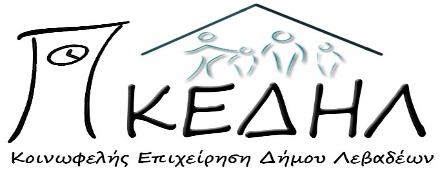 TEXNIKH ΜΕΛΕΤΗ ΠΑΡΟΧΗΣ ΥΠΗΡΕΣΙΩΝ ΚΑΘΑΡΙΟΤΗΤΑΣ ΣΤΑ ΓΡΑΦΕΙΑ ΤΗΣ ΚΟΙΝΩΦΕΛΟΥΣ ΕΠΙΧΕΙΡΗΣΗΣ ΤΟΥ ΔΗΜΟΥ ΛΕΒΑΔΕΩΝ, ΣΥΜΠΕΡΙΛΑΜΒΑΝΟΜΕΝΩΝ ΤΩΝ ΥΛΙΚΩΝ, ΣΤΟ ΠΛΑΙΣΙΟ ΠΑΡΑΤΑΣΗΣ ΤΗΣ ΥΛΟΠΟΙΗΣΗΣ ΤΟΥ ΠΡΟΓΡΑΜΜΑΤΟΣ ESTIA 2021: ΣΤΕΓΑΣΤΙΚΟ ΠΡΟΓΡΑΜΜΑ ΓΙΑ ΑΙΤΟΥΝΤΕΣ ΔΙΕΘΝΗ ΠΡΟΣΤΑΣΙΑ.CPV: 90919200-4 «Υπηρεσίες καθαρισμού γραφείων»ΠΡΟΫΠΟΛΟΓΙΖΟΜΕΝΗΣ ΔΑΠΑΝΗΣ: 900,00€ ΜΕ ΦΠΑΠΕΡΙΕΧΟΜΕΝΑ1. Τεχνική Περιγραφή2. Ενδεικτικός προϋπολογισμός3. Τιμολόγιο Προσφοράς4.Συγγραφή υποχρεώσεωνΑΡ.ΠΡΩΤ. : 42/10-01-2022ΤΕΧΝΙΚΗ ΠΕΡΙΓΡΑΦΗ & ΠΡΟΔΙΑΓΡΑΦΕΣΕΓΚΑΤΑΣΤΑΣΕΙΣ 1.Γραφεία Διοίκησης , συνολικού εμβαδού 175 + 90= 265 τ.μ Κύριος Χώρος αποτελούμενος από τέσσερα (4) γραφεία 120 τ.μ κι έναν ενιαίο χώρο έκτασης περίπου 85 τ.μ.Τρεις (3) Χώροι υγιεινής Μία (1) ΚουζίναΧώρος υποδοχής     2.Εξωτερικός Χώρος 20 + 20= 40 τ.μ.ΧΩΡΟΙΣΥΧΝΟΤΗΤΑΕΡΓΑΣΙΕΣ1.2.ΓΡΑΦΕΙΑ ΔΙΟΙΚΗΣΗΣΕΞΩΤΕΡΙΚΟΙ ΧΩΡΟΙΤρίτη , ΠαρασκευήΤρίτη, ΠαρασκευήΣκούπισμα και Σφουγγάρισμα όλων των Χώρων , διαδρόμων, γραφείων διοίκησης, w.c. και κουζίνας. Άδειασμα καλαθιών απορριμμάτων, απολύμανση w.c.  Καθαρισμός τζαμιών μία φορά την εβδομάδα. Σκούπισμα & περισυλλογή απορριμμάτων. Αναπλήρωση ειδών υγιεινής και ευπρεπισμού (χαρτιά υγείας, χειροπετσέτες, υγρό σαπούνι κλπ) στις αντίστοιχες θήκες.   α/αΠεριγραφήCPVΜήνεςΣύνολο Ποσού ανά ΜήναΣυνολική αξία1Παροχή υπηρεσιών καθαριότητας των Γραφείων της Κ.Ε.ΔΗ.Λ., συμπεριλαμβανομένων των υλικών. 90919200-4    3241,94725,82ΣΥΝΟΛΟΣΥΝΟΛΟΣΥΝΟΛΟΣΥΝΟΛΟΣΥΝΟΛΟ725,82ΦΠΑ 24%ΦΠΑ 24%ΦΠΑ 24%ΦΠΑ 24%ΦΠΑ 24%174,18ΣΥΝΟΛΟΣΥΝΟΛΟΣΥΝΟΛΟΣΥΝΟΛΟΣΥΝΟΛΟ900,00α/αΠεριγραφήCPVΜήνεςΤιμή μελέτης ανά ΜήναΤιμή προσφοράς ανά μήναΣυνολική τιμή προσφοράς1Παροχή υπηρεσιών καθαριότητας των Γραφείων της Κ.Ε.ΔΗ.Λ., συμπεριλαμβανομένων των υλικών.90919200-4       3241,94ΣΥΝΟΛΟΣΥΝΟΛΟΣΥΝΟΛΟΣΥΝΟΛΟΣΥΝΟΛΟΣΥΝΟΛΟΦΠΑ (%)ΦΠΑ (%)ΦΠΑ (%)ΦΠΑ (%)ΦΠΑ (%)ΦΠΑ (%)ΣΥΝΟΛΟ ΠΡΟΣΦΟΡΑΣ ΜΕ ΦΠΑ (%)ΣΥΝΟΛΟ ΠΡΟΣΦΟΡΑΣ ΜΕ ΦΠΑ (%)ΣΥΝΟΛΟ ΠΡΟΣΦΟΡΑΣ ΜΕ ΦΠΑ (%)ΣΥΝΟΛΟ ΠΡΟΣΦΟΡΑΣ ΜΕ ΦΠΑ (%)ΣΥΝΟΛΟ ΠΡΟΣΦΟΡΑΣ ΜΕ ΦΠΑ (%)ΣΥΝΟΛΟ ΠΡΟΣΦΟΡΑΣ ΜΕ ΦΠΑ (%)